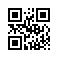 Strana:  1 z Strana:  1 z Strana:  1 z 11111Odběratel:Odběratel:Odběratel:Odběratel:Odběratel:Odběratel:Ústav fyziky plazmatu AV ČR, v. v. i.
Za Slovankou 1782/3
182 00 PRAHA 8
Česká republikaÚstav fyziky plazmatu AV ČR, v. v. i.
Za Slovankou 1782/3
182 00 PRAHA 8
Česká republikaÚstav fyziky plazmatu AV ČR, v. v. i.
Za Slovankou 1782/3
182 00 PRAHA 8
Česká republikaÚstav fyziky plazmatu AV ČR, v. v. i.
Za Slovankou 1782/3
182 00 PRAHA 8
Česká republikaÚstav fyziky plazmatu AV ČR, v. v. i.
Za Slovankou 1782/3
182 00 PRAHA 8
Česká republikaÚstav fyziky plazmatu AV ČR, v. v. i.
Za Slovankou 1782/3
182 00 PRAHA 8
Česká republikaÚstav fyziky plazmatu AV ČR, v. v. i.
Za Slovankou 1782/3
182 00 PRAHA 8
Česká republikaÚstav fyziky plazmatu AV ČR, v. v. i.
Za Slovankou 1782/3
182 00 PRAHA 8
Česká republikaÚstav fyziky plazmatu AV ČR, v. v. i.
Za Slovankou 1782/3
182 00 PRAHA 8
Česká republikaÚstav fyziky plazmatu AV ČR, v. v. i.
Za Slovankou 1782/3
182 00 PRAHA 8
Česká republikaÚstav fyziky plazmatu AV ČR, v. v. i.
Za Slovankou 1782/3
182 00 PRAHA 8
Česká republikaÚstav fyziky plazmatu AV ČR, v. v. i.
Za Slovankou 1782/3
182 00 PRAHA 8
Česká republikaPID:PID:PID:PID:PID:Odběratel:Odběratel:Odběratel:Ústav fyziky plazmatu AV ČR, v. v. i.
Za Slovankou 1782/3
182 00 PRAHA 8
Česká republikaÚstav fyziky plazmatu AV ČR, v. v. i.
Za Slovankou 1782/3
182 00 PRAHA 8
Česká republikaÚstav fyziky plazmatu AV ČR, v. v. i.
Za Slovankou 1782/3
182 00 PRAHA 8
Česká republikaÚstav fyziky plazmatu AV ČR, v. v. i.
Za Slovankou 1782/3
182 00 PRAHA 8
Česká republikaÚstav fyziky plazmatu AV ČR, v. v. i.
Za Slovankou 1782/3
182 00 PRAHA 8
Česká republikaÚstav fyziky plazmatu AV ČR, v. v. i.
Za Slovankou 1782/3
182 00 PRAHA 8
Česká republikaÚstav fyziky plazmatu AV ČR, v. v. i.
Za Slovankou 1782/3
182 00 PRAHA 8
Česká republikaÚstav fyziky plazmatu AV ČR, v. v. i.
Za Slovankou 1782/3
182 00 PRAHA 8
Česká republikaÚstav fyziky plazmatu AV ČR, v. v. i.
Za Slovankou 1782/3
182 00 PRAHA 8
Česká republikaÚstav fyziky plazmatu AV ČR, v. v. i.
Za Slovankou 1782/3
182 00 PRAHA 8
Česká republikaÚstav fyziky plazmatu AV ČR, v. v. i.
Za Slovankou 1782/3
182 00 PRAHA 8
Česká republikaÚstav fyziky plazmatu AV ČR, v. v. i.
Za Slovankou 1782/3
182 00 PRAHA 8
Česká republikaPID:PID:PID:PID:PID:2402009824020098Odběratel:Odběratel:Odběratel:Ústav fyziky plazmatu AV ČR, v. v. i.
Za Slovankou 1782/3
182 00 PRAHA 8
Česká republikaÚstav fyziky plazmatu AV ČR, v. v. i.
Za Slovankou 1782/3
182 00 PRAHA 8
Česká republikaÚstav fyziky plazmatu AV ČR, v. v. i.
Za Slovankou 1782/3
182 00 PRAHA 8
Česká republikaÚstav fyziky plazmatu AV ČR, v. v. i.
Za Slovankou 1782/3
182 00 PRAHA 8
Česká republikaÚstav fyziky plazmatu AV ČR, v. v. i.
Za Slovankou 1782/3
182 00 PRAHA 8
Česká republikaÚstav fyziky plazmatu AV ČR, v. v. i.
Za Slovankou 1782/3
182 00 PRAHA 8
Česká republikaÚstav fyziky plazmatu AV ČR, v. v. i.
Za Slovankou 1782/3
182 00 PRAHA 8
Česká republikaÚstav fyziky plazmatu AV ČR, v. v. i.
Za Slovankou 1782/3
182 00 PRAHA 8
Česká republikaÚstav fyziky plazmatu AV ČR, v. v. i.
Za Slovankou 1782/3
182 00 PRAHA 8
Česká republikaÚstav fyziky plazmatu AV ČR, v. v. i.
Za Slovankou 1782/3
182 00 PRAHA 8
Česká republikaÚstav fyziky plazmatu AV ČR, v. v. i.
Za Slovankou 1782/3
182 00 PRAHA 8
Česká republikaÚstav fyziky plazmatu AV ČR, v. v. i.
Za Slovankou 1782/3
182 00 PRAHA 8
Česká republikaPID:PID:PID:PID:PID:2402009824020098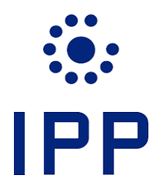 Ústav fyziky plazmatu AV ČR, v. v. i.
Za Slovankou 1782/3
182 00 PRAHA 8
Česká republikaÚstav fyziky plazmatu AV ČR, v. v. i.
Za Slovankou 1782/3
182 00 PRAHA 8
Česká republikaÚstav fyziky plazmatu AV ČR, v. v. i.
Za Slovankou 1782/3
182 00 PRAHA 8
Česká republikaÚstav fyziky plazmatu AV ČR, v. v. i.
Za Slovankou 1782/3
182 00 PRAHA 8
Česká republikaÚstav fyziky plazmatu AV ČR, v. v. i.
Za Slovankou 1782/3
182 00 PRAHA 8
Česká republikaÚstav fyziky plazmatu AV ČR, v. v. i.
Za Slovankou 1782/3
182 00 PRAHA 8
Česká republikaÚstav fyziky plazmatu AV ČR, v. v. i.
Za Slovankou 1782/3
182 00 PRAHA 8
Česká republikaÚstav fyziky plazmatu AV ČR, v. v. i.
Za Slovankou 1782/3
182 00 PRAHA 8
Česká republikaÚstav fyziky plazmatu AV ČR, v. v. i.
Za Slovankou 1782/3
182 00 PRAHA 8
Česká republikaÚstav fyziky plazmatu AV ČR, v. v. i.
Za Slovankou 1782/3
182 00 PRAHA 8
Česká republikaÚstav fyziky plazmatu AV ČR, v. v. i.
Za Slovankou 1782/3
182 00 PRAHA 8
Česká republikaÚstav fyziky plazmatu AV ČR, v. v. i.
Za Slovankou 1782/3
182 00 PRAHA 8
Česká republikaSmlouva:Smlouva:Smlouva:Smlouva:Smlouva:2402009824020098Ústav fyziky plazmatu AV ČR, v. v. i.
Za Slovankou 1782/3
182 00 PRAHA 8
Česká republikaÚstav fyziky plazmatu AV ČR, v. v. i.
Za Slovankou 1782/3
182 00 PRAHA 8
Česká republikaÚstav fyziky plazmatu AV ČR, v. v. i.
Za Slovankou 1782/3
182 00 PRAHA 8
Česká republikaÚstav fyziky plazmatu AV ČR, v. v. i.
Za Slovankou 1782/3
182 00 PRAHA 8
Česká republikaÚstav fyziky plazmatu AV ČR, v. v. i.
Za Slovankou 1782/3
182 00 PRAHA 8
Česká republikaÚstav fyziky plazmatu AV ČR, v. v. i.
Za Slovankou 1782/3
182 00 PRAHA 8
Česká republikaÚstav fyziky plazmatu AV ČR, v. v. i.
Za Slovankou 1782/3
182 00 PRAHA 8
Česká republikaÚstav fyziky plazmatu AV ČR, v. v. i.
Za Slovankou 1782/3
182 00 PRAHA 8
Česká republikaÚstav fyziky plazmatu AV ČR, v. v. i.
Za Slovankou 1782/3
182 00 PRAHA 8
Česká republikaÚstav fyziky plazmatu AV ČR, v. v. i.
Za Slovankou 1782/3
182 00 PRAHA 8
Česká republikaÚstav fyziky plazmatu AV ČR, v. v. i.
Za Slovankou 1782/3
182 00 PRAHA 8
Česká republikaÚstav fyziky plazmatu AV ČR, v. v. i.
Za Slovankou 1782/3
182 00 PRAHA 8
Česká republika2402009824020098Ústav fyziky plazmatu AV ČR, v. v. i.
Za Slovankou 1782/3
182 00 PRAHA 8
Česká republikaÚstav fyziky plazmatu AV ČR, v. v. i.
Za Slovankou 1782/3
182 00 PRAHA 8
Česká republikaÚstav fyziky plazmatu AV ČR, v. v. i.
Za Slovankou 1782/3
182 00 PRAHA 8
Česká republikaÚstav fyziky plazmatu AV ČR, v. v. i.
Za Slovankou 1782/3
182 00 PRAHA 8
Česká republikaÚstav fyziky plazmatu AV ČR, v. v. i.
Za Slovankou 1782/3
182 00 PRAHA 8
Česká republikaÚstav fyziky plazmatu AV ČR, v. v. i.
Za Slovankou 1782/3
182 00 PRAHA 8
Česká republikaÚstav fyziky plazmatu AV ČR, v. v. i.
Za Slovankou 1782/3
182 00 PRAHA 8
Česká republikaÚstav fyziky plazmatu AV ČR, v. v. i.
Za Slovankou 1782/3
182 00 PRAHA 8
Česká republikaÚstav fyziky plazmatu AV ČR, v. v. i.
Za Slovankou 1782/3
182 00 PRAHA 8
Česká republikaÚstav fyziky plazmatu AV ČR, v. v. i.
Za Slovankou 1782/3
182 00 PRAHA 8
Česká republikaÚstav fyziky plazmatu AV ČR, v. v. i.
Za Slovankou 1782/3
182 00 PRAHA 8
Česká republikaÚstav fyziky plazmatu AV ČR, v. v. i.
Za Slovankou 1782/3
182 00 PRAHA 8
Česká republikaČíslo účtu:Číslo účtu:Číslo účtu:Číslo účtu:Číslo účtu:2402009824020098Ústav fyziky plazmatu AV ČR, v. v. i.
Za Slovankou 1782/3
182 00 PRAHA 8
Česká republikaÚstav fyziky plazmatu AV ČR, v. v. i.
Za Slovankou 1782/3
182 00 PRAHA 8
Česká republikaÚstav fyziky plazmatu AV ČR, v. v. i.
Za Slovankou 1782/3
182 00 PRAHA 8
Česká republikaÚstav fyziky plazmatu AV ČR, v. v. i.
Za Slovankou 1782/3
182 00 PRAHA 8
Česká republikaÚstav fyziky plazmatu AV ČR, v. v. i.
Za Slovankou 1782/3
182 00 PRAHA 8
Česká republikaÚstav fyziky plazmatu AV ČR, v. v. i.
Za Slovankou 1782/3
182 00 PRAHA 8
Česká republikaÚstav fyziky plazmatu AV ČR, v. v. i.
Za Slovankou 1782/3
182 00 PRAHA 8
Česká republikaÚstav fyziky plazmatu AV ČR, v. v. i.
Za Slovankou 1782/3
182 00 PRAHA 8
Česká republikaÚstav fyziky plazmatu AV ČR, v. v. i.
Za Slovankou 1782/3
182 00 PRAHA 8
Česká republikaÚstav fyziky plazmatu AV ČR, v. v. i.
Za Slovankou 1782/3
182 00 PRAHA 8
Česká republikaÚstav fyziky plazmatu AV ČR, v. v. i.
Za Slovankou 1782/3
182 00 PRAHA 8
Česká republikaÚstav fyziky plazmatu AV ČR, v. v. i.
Za Slovankou 1782/3
182 00 PRAHA 8
Česká republikaPeněžní ústav:Peněžní ústav:Peněžní ústav:Peněžní ústav:Peněžní ústav:2402009824020098Ústav fyziky plazmatu AV ČR, v. v. i.
Za Slovankou 1782/3
182 00 PRAHA 8
Česká republikaÚstav fyziky plazmatu AV ČR, v. v. i.
Za Slovankou 1782/3
182 00 PRAHA 8
Česká republikaÚstav fyziky plazmatu AV ČR, v. v. i.
Za Slovankou 1782/3
182 00 PRAHA 8
Česká republikaÚstav fyziky plazmatu AV ČR, v. v. i.
Za Slovankou 1782/3
182 00 PRAHA 8
Česká republikaÚstav fyziky plazmatu AV ČR, v. v. i.
Za Slovankou 1782/3
182 00 PRAHA 8
Česká republikaÚstav fyziky plazmatu AV ČR, v. v. i.
Za Slovankou 1782/3
182 00 PRAHA 8
Česká republikaÚstav fyziky plazmatu AV ČR, v. v. i.
Za Slovankou 1782/3
182 00 PRAHA 8
Česká republikaÚstav fyziky plazmatu AV ČR, v. v. i.
Za Slovankou 1782/3
182 00 PRAHA 8
Česká republikaÚstav fyziky plazmatu AV ČR, v. v. i.
Za Slovankou 1782/3
182 00 PRAHA 8
Česká republikaÚstav fyziky plazmatu AV ČR, v. v. i.
Za Slovankou 1782/3
182 00 PRAHA 8
Česká republikaÚstav fyziky plazmatu AV ČR, v. v. i.
Za Slovankou 1782/3
182 00 PRAHA 8
Česká republikaÚstav fyziky plazmatu AV ČR, v. v. i.
Za Slovankou 1782/3
182 00 PRAHA 8
Česká republika24020098240200982402009824020098Dodavatel:Dodavatel:Dodavatel:Dodavatel:Dodavatel:Dodavatel:Dodavatel:2402009824020098DIČ:DIČ:DIČ:CZ61389021CZ61389021CZ61389021CZ61389021Dodavatel:Dodavatel:Dodavatel:Dodavatel:Dodavatel:Dodavatel:Dodavatel:2402009824020098DIČ:DIČ:DIČ:CZ61389021CZ61389021CZ61389021CZ61389021IČ:IČ:DIČ:DIČ:DE129442088DE129442088DE129442088DE129442088DE129442088DE1294420882402009824020098IČ:IČ:IČ:61389021613890216138902161389021IČ:IČ:DIČ:DIČ:DE129442088DE129442088DE129442088DE129442088DE129442088DE1294420882402009824020098IČ:IČ:IČ:613890216138902161389021613890212402009824020098IČ:IČ:IČ:613890216138902161389021613890212402009824020098IČ:IČ:IČ:6138902161389021613890216138902124020098240200982402009824020098240200982402009824020098240200982402009824020098Platnost objednávky do:Platnost objednávky do:Platnost objednávky do:Platnost objednávky do:Platnost objednávky do:Platnost objednávky do:Platnost objednávky do:Platnost objednávky do:31.12.202431.12.202431.12.202431.12.202431.12.2024Termín dodání:Termín dodání:Termín dodání:Termín dodání:Termín dodání:Termín dodání:Termín dodání:02.05.202402.05.202402.05.202402.05.202402.05.2024Forma úhrady:Forma úhrady:Forma úhrady:Forma úhrady:Forma úhrady:Forma úhrady:Forma úhrady:PříkazemPříkazemPříkazemPříkazemPříkazemForma úhrady:Forma úhrady:Forma úhrady:Forma úhrady:Forma úhrady:Forma úhrady:Forma úhrady:PříkazemPříkazemPříkazemPříkazemPříkazemForma úhrady:Forma úhrady:Forma úhrady:Forma úhrady:Forma úhrady:Forma úhrady:Forma úhrady:PříkazemPříkazemPříkazemPříkazemPříkazemTermín úhrady:Termín úhrady:Termín úhrady:Termín úhrady:Termín úhrady:Termín úhrady:Termín úhrady:Termín úhrady:Termín úhrady:Termín úhrady:Termín úhrady:Termín úhrady:Termín úhrady:Termín úhrady:Při fakturaci vždy uvádějte číslo objednávky. Žádáme Vás o potvrzení objednávky.
Při fakturaci vždy uvádějte číslo objednávky. Žádáme Vás o potvrzení objednávky.
Při fakturaci vždy uvádějte číslo objednávky. Žádáme Vás o potvrzení objednávky.
Při fakturaci vždy uvádějte číslo objednávky. Žádáme Vás o potvrzení objednávky.
Při fakturaci vždy uvádějte číslo objednávky. Žádáme Vás o potvrzení objednávky.
Při fakturaci vždy uvádějte číslo objednávky. Žádáme Vás o potvrzení objednávky.
Při fakturaci vždy uvádějte číslo objednávky. Žádáme Vás o potvrzení objednávky.
Při fakturaci vždy uvádějte číslo objednávky. Žádáme Vás o potvrzení objednávky.
Při fakturaci vždy uvádějte číslo objednávky. Žádáme Vás o potvrzení objednávky.
Při fakturaci vždy uvádějte číslo objednávky. Žádáme Vás o potvrzení objednávky.
Při fakturaci vždy uvádějte číslo objednávky. Žádáme Vás o potvrzení objednávky.
Při fakturaci vždy uvádějte číslo objednávky. Žádáme Vás o potvrzení objednávky.
Při fakturaci vždy uvádějte číslo objednávky. Žádáme Vás o potvrzení objednávky.
Při fakturaci vždy uvádějte číslo objednávky. Žádáme Vás o potvrzení objednávky.
Při fakturaci vždy uvádějte číslo objednávky. Žádáme Vás o potvrzení objednávky.
Při fakturaci vždy uvádějte číslo objednávky. Žádáme Vás o potvrzení objednávky.
Při fakturaci vždy uvádějte číslo objednávky. Žádáme Vás o potvrzení objednávky.
Při fakturaci vždy uvádějte číslo objednávky. Žádáme Vás o potvrzení objednávky.
Při fakturaci vždy uvádějte číslo objednávky. Žádáme Vás o potvrzení objednávky.
Při fakturaci vždy uvádějte číslo objednávky. Žádáme Vás o potvrzení objednávky.
Při fakturaci vždy uvádějte číslo objednávky. Žádáme Vás o potvrzení objednávky.
Při fakturaci vždy uvádějte číslo objednávky. Žádáme Vás o potvrzení objednávky.
Při fakturaci vždy uvádějte číslo objednávky. Žádáme Vás o potvrzení objednávky.
Při fakturaci vždy uvádějte číslo objednávky. Žádáme Vás o potvrzení objednávky.
Při fakturaci vždy uvádějte číslo objednávky. Žádáme Vás o potvrzení objednávky.
Při fakturaci vždy uvádějte číslo objednávky. Žádáme Vás o potvrzení objednávky.
Při fakturaci vždy uvádějte číslo objednávky. Žádáme Vás o potvrzení objednávky.
Při fakturaci vždy uvádějte číslo objednávky. Žádáme Vás o potvrzení objednávky.
PoložkaPoložkaPoložkaPoložkaPoložkaPoložkaPoložkaPoložkaPoložkaPoložkaPoložkaPoložkaPoložkaPoložkaPoložkaPoložkaPoložkaPoložkaPoložkaPoložkaPoložkaPoložkaPoložkaPoložkaPoložkaPoložkaPoložkaPoložkaPoložkaReferenční čísloReferenční čísloReferenční čísloReferenční čísloReferenční čísloMnožstvíMnožstvíMnožstvíMJMJMJMJMJMJCena/MJ bez DPHCena/MJ bez DPHCena/MJ bez DPHCena/MJ bez DPHCena/MJ bez DPHCelkem bez DPHCelkem bez DPHCelkem bez DPHCelkem bez DPHCelkem bez DPHCelkem bez DPHCelkem bez DPHCelkem bez DPHCelkem bez DPHCelkem bez DPHWG11050-C - Q1" N-BK7 Broadband Precision Window, AR Coated: 1050 - 1700 nm, t = 5 mmWG11050-C - Q1" N-BK7 Broadband Precision Window, AR Coated: 1050 - 1700 nm, t = 5 mmWG11050-C - Q1" N-BK7 Broadband Precision Window, AR Coated: 1050 - 1700 nm, t = 5 mmWG11050-C - Q1" N-BK7 Broadband Precision Window, AR Coated: 1050 - 1700 nm, t = 5 mmWG11050-C - Q1" N-BK7 Broadband Precision Window, AR Coated: 1050 - 1700 nm, t = 5 mmWG11050-C - Q1" N-BK7 Broadband Precision Window, AR Coated: 1050 - 1700 nm, t = 5 mmWG11050-C - Q1" N-BK7 Broadband Precision Window, AR Coated: 1050 - 1700 nm, t = 5 mmWG11050-C - Q1" N-BK7 Broadband Precision Window, AR Coated: 1050 - 1700 nm, t = 5 mmWG11050-C - Q1" N-BK7 Broadband Precision Window, AR Coated: 1050 - 1700 nm, t = 5 mmWG11050-C - Q1" N-BK7 Broadband Precision Window, AR Coated: 1050 - 1700 nm, t = 5 mmWG11050-C - Q1" N-BK7 Broadband Precision Window, AR Coated: 1050 - 1700 nm, t = 5 mmWG11050-C - Q1" N-BK7 Broadband Precision Window, AR Coated: 1050 - 1700 nm, t = 5 mmWG11050-C - Q1" N-BK7 Broadband Precision Window, AR Coated: 1050 - 1700 nm, t = 5 mmWG11050-C - Q1" N-BK7 Broadband Precision Window, AR Coated: 1050 - 1700 nm, t = 5 mmWG11050-C - Q1" N-BK7 Broadband Precision Window, AR Coated: 1050 - 1700 nm, t = 5 mmWG11050-C - Q1" N-BK7 Broadband Precision Window, AR Coated: 1050 - 1700 nm, t = 5 mmWG11050-C - Q1" N-BK7 Broadband Precision Window, AR Coated: 1050 - 1700 nm, t = 5 mmWG11050-C - Q1" N-BK7 Broadband Precision Window, AR Coated: 1050 - 1700 nm, t = 5 mmWG11050-C - Q1" N-BK7 Broadband Precision Window, AR Coated: 1050 - 1700 nm, t = 5 mmWG11050-C - Q1" N-BK7 Broadband Precision Window, AR Coated: 1050 - 1700 nm, t = 5 mmWG11050-C - Q1" N-BK7 Broadband Precision Window, AR Coated: 1050 - 1700 nm, t = 5 mmWG11050-C - Q1" N-BK7 Broadband Precision Window, AR Coated: 1050 - 1700 nm, t = 5 mmWG11050-C - Q1" N-BK7 Broadband Precision Window, AR Coated: 1050 - 1700 nm, t = 5 mmWG11050-C - Q1" N-BK7 Broadband Precision Window, AR Coated: 1050 - 1700 nm, t = 5 mmWG11050-C - Q1" N-BK7 Broadband Precision Window, AR Coated: 1050 - 1700 nm, t = 5 mmWG11050-C - Q1" N-BK7 Broadband Precision Window, AR Coated: 1050 - 1700 nm, t = 5 mmWG11050-C - Q1" N-BK7 Broadband Precision Window, AR Coated: 1050 - 1700 nm, t = 5 mmWG11050-C - Q1" N-BK7 Broadband Precision Window, AR Coated: 1050 - 1700 nm, t = 5 mmWG11050-C - Q1" N-BK7 Broadband Precision Window, AR Coated: 1050 - 1700 nm, t = 5 mmBS042 - 10:90 (R:T) Non-Polarizing Beamsplitter Cube, 1100 - 1600 nm, 1/2"BS042 - 10:90 (R:T) Non-Polarizing Beamsplitter Cube, 1100 - 1600 nm, 1/2"BS042 - 10:90 (R:T) Non-Polarizing Beamsplitter Cube, 1100 - 1600 nm, 1/2"BS042 - 10:90 (R:T) Non-Polarizing Beamsplitter Cube, 1100 - 1600 nm, 1/2"BS042 - 10:90 (R:T) Non-Polarizing Beamsplitter Cube, 1100 - 1600 nm, 1/2"BS042 - 10:90 (R:T) Non-Polarizing Beamsplitter Cube, 1100 - 1600 nm, 1/2"BS042 - 10:90 (R:T) Non-Polarizing Beamsplitter Cube, 1100 - 1600 nm, 1/2"BS042 - 10:90 (R:T) Non-Polarizing Beamsplitter Cube, 1100 - 1600 nm, 1/2"BS042 - 10:90 (R:T) Non-Polarizing Beamsplitter Cube, 1100 - 1600 nm, 1/2"BS042 - 10:90 (R:T) Non-Polarizing Beamsplitter Cube, 1100 - 1600 nm, 1/2"BS042 - 10:90 (R:T) Non-Polarizing Beamsplitter Cube, 1100 - 1600 nm, 1/2"BS042 - 10:90 (R:T) Non-Polarizing Beamsplitter Cube, 1100 - 1600 nm, 1/2"BS042 - 10:90 (R:T) Non-Polarizing Beamsplitter Cube, 1100 - 1600 nm, 1/2"BS042 - 10:90 (R:T) Non-Polarizing Beamsplitter Cube, 1100 - 1600 nm, 1/2"BS042 - 10:90 (R:T) Non-Polarizing Beamsplitter Cube, 1100 - 1600 nm, 1/2"BS042 - 10:90 (R:T) Non-Polarizing Beamsplitter Cube, 1100 - 1600 nm, 1/2"BS042 - 10:90 (R:T) Non-Polarizing Beamsplitter Cube, 1100 - 1600 nm, 1/2"BS042 - 10:90 (R:T) Non-Polarizing Beamsplitter Cube, 1100 - 1600 nm, 1/2"BS042 - 10:90 (R:T) Non-Polarizing Beamsplitter Cube, 1100 - 1600 nm, 1/2"BS042 - 10:90 (R:T) Non-Polarizing Beamsplitter Cube, 1100 - 1600 nm, 1/2"BS042 - 10:90 (R:T) Non-Polarizing Beamsplitter Cube, 1100 - 1600 nm, 1/2"BS042 - 10:90 (R:T) Non-Polarizing Beamsplitter Cube, 1100 - 1600 nm, 1/2"BS042 - 10:90 (R:T) Non-Polarizing Beamsplitter Cube, 1100 - 1600 nm, 1/2"BS042 - 10:90 (R:T) Non-Polarizing Beamsplitter Cube, 1100 - 1600 nm, 1/2"BS042 - 10:90 (R:T) Non-Polarizing Beamsplitter Cube, 1100 - 1600 nm, 1/2"BS042 - 10:90 (R:T) Non-Polarizing Beamsplitter Cube, 1100 - 1600 nm, 1/2"BS042 - 10:90 (R:T) Non-Polarizing Beamsplitter Cube, 1100 - 1600 nm, 1/2"BS042 - 10:90 (R:T) Non-Polarizing Beamsplitter Cube, 1100 - 1600 nm, 1/2"BS042 - 10:90 (R:T) Non-Polarizing Beamsplitter Cube, 1100 - 1600 nm, 1/2"AC508-600-AB - f = 600.0 mm, Q50.8 mm Achromatic Doublet, ARC: 400 - 1100 nmAC508-600-AB - f = 600.0 mm, Q50.8 mm Achromatic Doublet, ARC: 400 - 1100 nmAC508-600-AB - f = 600.0 mm, Q50.8 mm Achromatic Doublet, ARC: 400 - 1100 nmAC508-600-AB - f = 600.0 mm, Q50.8 mm Achromatic Doublet, ARC: 400 - 1100 nmAC508-600-AB - f = 600.0 mm, Q50.8 mm Achromatic Doublet, ARC: 400 - 1100 nmAC508-600-AB - f = 600.0 mm, Q50.8 mm Achromatic Doublet, ARC: 400 - 1100 nmAC508-600-AB - f = 600.0 mm, Q50.8 mm Achromatic Doublet, ARC: 400 - 1100 nmAC508-600-AB - f = 600.0 mm, Q50.8 mm Achromatic Doublet, ARC: 400 - 1100 nmAC508-600-AB - f = 600.0 mm, Q50.8 mm Achromatic Doublet, ARC: 400 - 1100 nmAC508-600-AB - f = 600.0 mm, Q50.8 mm Achromatic Doublet, ARC: 400 - 1100 nmAC508-600-AB - f = 600.0 mm, Q50.8 mm Achromatic Doublet, ARC: 400 - 1100 nmAC508-600-AB - f = 600.0 mm, Q50.8 mm Achromatic Doublet, ARC: 400 - 1100 nmAC508-600-AB - f = 600.0 mm, Q50.8 mm Achromatic Doublet, ARC: 400 - 1100 nmAC508-600-AB - f = 600.0 mm, Q50.8 mm Achromatic Doublet, ARC: 400 - 1100 nmAC508-600-AB - f = 600.0 mm, Q50.8 mm Achromatic Doublet, ARC: 400 - 1100 nmAC508-600-AB - f = 600.0 mm, Q50.8 mm Achromatic Doublet, ARC: 400 - 1100 nmAC508-600-AB - f = 600.0 mm, Q50.8 mm Achromatic Doublet, ARC: 400 - 1100 nmAC508-600-AB - f = 600.0 mm, Q50.8 mm Achromatic Doublet, ARC: 400 - 1100 nmAC508-600-AB - f = 600.0 mm, Q50.8 mm Achromatic Doublet, ARC: 400 - 1100 nmAC508-600-AB - f = 600.0 mm, Q50.8 mm Achromatic Doublet, ARC: 400 - 1100 nmAC508-600-AB - f = 600.0 mm, Q50.8 mm Achromatic Doublet, ARC: 400 - 1100 nmAC508-600-AB - f = 600.0 mm, Q50.8 mm Achromatic Doublet, ARC: 400 - 1100 nmAC508-600-AB - f = 600.0 mm, Q50.8 mm Achromatic Doublet, ARC: 400 - 1100 nmAC508-600-AB - f = 600.0 mm, Q50.8 mm Achromatic Doublet, ARC: 400 - 1100 nmAC508-600-AB - f = 600.0 mm, Q50.8 mm Achromatic Doublet, ARC: 400 - 1100 nmAC508-600-AB - f = 600.0 mm, Q50.8 mm Achromatic Doublet, ARC: 400 - 1100 nmAC508-600-AB - f = 600.0 mm, Q50.8 mm Achromatic Doublet, ARC: 400 - 1100 nmAC508-600-AB - f = 600.0 mm, Q50.8 mm Achromatic Doublet, ARC: 400 - 1100 nmAC508-600-AB - f = 600.0 mm, Q50.8 mm Achromatic Doublet, ARC: 400 - 1100 nmACT508-500-B - f = 500.0 mm, Q2" Achromatic Doublet, ARC: 650 - 1050 nmACT508-500-B - f = 500.0 mm, Q2" Achromatic Doublet, ARC: 650 - 1050 nmACT508-500-B - f = 500.0 mm, Q2" Achromatic Doublet, ARC: 650 - 1050 nmACT508-500-B - f = 500.0 mm, Q2" Achromatic Doublet, ARC: 650 - 1050 nmACT508-500-B - f = 500.0 mm, Q2" Achromatic Doublet, ARC: 650 - 1050 nmACT508-500-B - f = 500.0 mm, Q2" Achromatic Doublet, ARC: 650 - 1050 nmACT508-500-B - f = 500.0 mm, Q2" Achromatic Doublet, ARC: 650 - 1050 nmACT508-500-B - f = 500.0 mm, Q2" Achromatic Doublet, ARC: 650 - 1050 nmACT508-500-B - f = 500.0 mm, Q2" Achromatic Doublet, ARC: 650 - 1050 nmACT508-500-B - f = 500.0 mm, Q2" Achromatic Doublet, ARC: 650 - 1050 nmACT508-500-B - f = 500.0 mm, Q2" Achromatic Doublet, ARC: 650 - 1050 nmACT508-500-B - f = 500.0 mm, Q2" Achromatic Doublet, ARC: 650 - 1050 nmACT508-500-B - f = 500.0 mm, Q2" Achromatic Doublet, ARC: 650 - 1050 nmACT508-500-B - f = 500.0 mm, Q2" Achromatic Doublet, ARC: 650 - 1050 nmACT508-500-B - f = 500.0 mm, Q2" Achromatic Doublet, ARC: 650 - 1050 nmACT508-500-B - f = 500.0 mm, Q2" Achromatic Doublet, ARC: 650 - 1050 nmACT508-500-B - f = 500.0 mm, Q2" Achromatic Doublet, ARC: 650 - 1050 nmACT508-500-B - f = 500.0 mm, Q2" Achromatic Doublet, ARC: 650 - 1050 nmACT508-500-B - f = 500.0 mm, Q2" Achromatic Doublet, ARC: 650 - 1050 nmACT508-500-B - f = 500.0 mm, Q2" Achromatic Doublet, ARC: 650 - 1050 nmACT508-500-B - f = 500.0 mm, Q2" Achromatic Doublet, ARC: 650 - 1050 nmACT508-500-B - f = 500.0 mm, Q2" Achromatic Doublet, ARC: 650 - 1050 nmACT508-500-B - f = 500.0 mm, Q2" Achromatic Doublet, ARC: 650 - 1050 nmACT508-500-B - f = 500.0 mm, Q2" Achromatic Doublet, ARC: 650 - 1050 nmACT508-500-B - f = 500.0 mm, Q2" Achromatic Doublet, ARC: 650 - 1050 nmACT508-500-B - f = 500.0 mm, Q2" Achromatic Doublet, ARC: 650 - 1050 nmACT508-500-B - f = 500.0 mm, Q2" Achromatic Doublet, ARC: 650 - 1050 nmACT508-500-B - f = 500.0 mm, Q2" Achromatic Doublet, ARC: 650 - 1050 nmACT508-500-B - f = 500.0 mm, Q2" Achromatic Doublet, ARC: 650 - 1050 nmACT508-500-C - f = 500.0 mm, Q2" Achromatic Doublet, ARC: 1050 - 1700 nmACT508-500-C - f = 500.0 mm, Q2" Achromatic Doublet, ARC: 1050 - 1700 nmACT508-500-C - f = 500.0 mm, Q2" Achromatic Doublet, ARC: 1050 - 1700 nmACT508-500-C - f = 500.0 mm, Q2" Achromatic Doublet, ARC: 1050 - 1700 nmACT508-500-C - f = 500.0 mm, Q2" Achromatic Doublet, ARC: 1050 - 1700 nmACT508-500-C - f = 500.0 mm, Q2" Achromatic Doublet, ARC: 1050 - 1700 nmACT508-500-C - f = 500.0 mm, Q2" Achromatic Doublet, ARC: 1050 - 1700 nmACT508-500-C - f = 500.0 mm, Q2" Achromatic Doublet, ARC: 1050 - 1700 nmACT508-500-C - f = 500.0 mm, Q2" Achromatic Doublet, ARC: 1050 - 1700 nmACT508-500-C - f = 500.0 mm, Q2" Achromatic Doublet, ARC: 1050 - 1700 nmACT508-500-C - f = 500.0 mm, Q2" Achromatic Doublet, ARC: 1050 - 1700 nmACT508-500-C - f = 500.0 mm, Q2" Achromatic Doublet, ARC: 1050 - 1700 nmACT508-500-C - f = 500.0 mm, Q2" Achromatic Doublet, ARC: 1050 - 1700 nmACT508-500-C - f = 500.0 mm, Q2" Achromatic Doublet, ARC: 1050 - 1700 nmACT508-500-C - f = 500.0 mm, Q2" Achromatic Doublet, ARC: 1050 - 1700 nmACT508-500-C - f = 500.0 mm, Q2" Achromatic Doublet, ARC: 1050 - 1700 nmACT508-500-C - f = 500.0 mm, Q2" Achromatic Doublet, ARC: 1050 - 1700 nmACT508-500-C - f = 500.0 mm, Q2" Achromatic Doublet, ARC: 1050 - 1700 nmACT508-500-C - f = 500.0 mm, Q2" Achromatic Doublet, ARC: 1050 - 1700 nmACT508-500-C - f = 500.0 mm, Q2" Achromatic Doublet, ARC: 1050 - 1700 nmACT508-500-C - f = 500.0 mm, Q2" Achromatic Doublet, ARC: 1050 - 1700 nmACT508-500-C - f = 500.0 mm, Q2" Achromatic Doublet, ARC: 1050 - 1700 nmACT508-500-C - f = 500.0 mm, Q2" Achromatic Doublet, ARC: 1050 - 1700 nmACT508-500-C - f = 500.0 mm, Q2" Achromatic Doublet, ARC: 1050 - 1700 nmACT508-500-C - f = 500.0 mm, Q2" Achromatic Doublet, ARC: 1050 - 1700 nmACT508-500-C - f = 500.0 mm, Q2" Achromatic Doublet, ARC: 1050 - 1700 nmACT508-500-C - f = 500.0 mm, Q2" Achromatic Doublet, ARC: 1050 - 1700 nmACT508-500-C - f = 500.0 mm, Q2" Achromatic Doublet, ARC: 1050 - 1700 nmACT508-500-C - f = 500.0 mm, Q2" Achromatic Doublet, ARC: 1050 - 1700 nmDoprava UPSDoprava UPSDoprava UPSDoprava UPSDoprava UPSDoprava UPSDoprava UPSDoprava UPSDoprava UPSDoprava UPSDoprava UPSDoprava UPSDoprava UPSDoprava UPSDoprava UPSDoprava UPSDoprava UPSDoprava UPSDoprava UPSDoprava UPSDoprava UPSDoprava UPSDoprava UPSDoprava UPSDoprava UPSDoprava UPSDoprava UPSDoprava UPSDoprava UPSDatum vystavení:Datum vystavení:Datum vystavení:Datum vystavení:Datum vystavení:Datum vystavení:19.04.202419.04.202419.04.2024Vystavil:
 
                                                                      ...................
                                                                          Razítko, podpisVystavil:
 
                                                                      ...................
                                                                          Razítko, podpisVystavil:
 
                                                                      ...................
                                                                          Razítko, podpisVystavil:
 
                                                                      ...................
                                                                          Razítko, podpisVystavil:
 
                                                                      ...................
                                                                          Razítko, podpisVystavil:
 
                                                                      ...................
                                                                          Razítko, podpisVystavil:
 
                                                                      ...................
                                                                          Razítko, podpisVystavil:
 
                                                                      ...................
                                                                          Razítko, podpisVystavil:
 
                                                                      ...................
                                                                          Razítko, podpisVystavil:
 
                                                                      ...................
                                                                          Razítko, podpisVystavil:
 
                                                                      ...................
                                                                          Razítko, podpisVystavil:
 
                                                                      ...................
                                                                          Razítko, podpisVystavil:
 
                                                                      ...................
                                                                          Razítko, podpisVystavil:
 
                                                                      ...................
                                                                          Razítko, podpisVystavil:
 
                                                                      ...................
                                                                          Razítko, podpisVystavil:
 
                                                                      ...................
                                                                          Razítko, podpisVystavil:
 
                                                                      ...................
                                                                          Razítko, podpisVystavil:
 
                                                                      ...................
                                                                          Razítko, podpisVystavil:
 
                                                                      ...................
                                                                          Razítko, podpisVystavil:
 
                                                                      ...................
                                                                          Razítko, podpisVystavil:
 
                                                                      ...................
                                                                          Razítko, podpisVystavil:
 
                                                                      ...................
                                                                          Razítko, podpisVystavil:
 
                                                                      ...................
                                                                          Razítko, podpisVystavil:
 
                                                                      ...................
                                                                          Razítko, podpisVystavil:
 
                                                                      ...................
                                                                          Razítko, podpisVystavil:
 
                                                                      ...................
                                                                          Razítko, podpisVystavil:
 
                                                                      ...................
                                                                          Razítko, podpisVystavil:
 
                                                                      ...................
                                                                          Razítko, podpisVystavil:
 
                                                                      ...................
                                                                          Razítko, podpisNa základě §109 zákona o DPH v platném znění, stanovujeme tuto obchodní podmínku: Dodavatel souhlasí s tím, že úhrada za zdanitelné plnění včetně hodnoty DPH, bude poskytnuta pouze na bankovní účet, který je zveřejněn plátcem daně a dodavatel v okamžiku uskutečnění zdanitelného plnění není nespolehlivý plátce DPH.V případě, že dodavatel bude nespolehlivým plátcem dle zák. č. 235/2004 Sb., o DPH, nebo bude požadovat platbu na jiný účet než účet zveřejněný dle příslušných ustanovení zákona o DPH, souhlasí s tím, že úhrada za poskytnuté plnění bude provedena tak, že částku představující DPH, zaplatí odběratel přímo na účet správce daně dodavatele.Na základě §109 zákona o DPH v platném znění, stanovujeme tuto obchodní podmínku: Dodavatel souhlasí s tím, že úhrada za zdanitelné plnění včetně hodnoty DPH, bude poskytnuta pouze na bankovní účet, který je zveřejněn plátcem daně a dodavatel v okamžiku uskutečnění zdanitelného plnění není nespolehlivý plátce DPH.V případě, že dodavatel bude nespolehlivým plátcem dle zák. č. 235/2004 Sb., o DPH, nebo bude požadovat platbu na jiný účet než účet zveřejněný dle příslušných ustanovení zákona o DPH, souhlasí s tím, že úhrada za poskytnuté plnění bude provedena tak, že částku představující DPH, zaplatí odběratel přímo na účet správce daně dodavatele.Na základě §109 zákona o DPH v platném znění, stanovujeme tuto obchodní podmínku: Dodavatel souhlasí s tím, že úhrada za zdanitelné plnění včetně hodnoty DPH, bude poskytnuta pouze na bankovní účet, který je zveřejněn plátcem daně a dodavatel v okamžiku uskutečnění zdanitelného plnění není nespolehlivý plátce DPH.V případě, že dodavatel bude nespolehlivým plátcem dle zák. č. 235/2004 Sb., o DPH, nebo bude požadovat platbu na jiný účet než účet zveřejněný dle příslušných ustanovení zákona o DPH, souhlasí s tím, že úhrada za poskytnuté plnění bude provedena tak, že částku představující DPH, zaplatí odběratel přímo na účet správce daně dodavatele.Na základě §109 zákona o DPH v platném znění, stanovujeme tuto obchodní podmínku: Dodavatel souhlasí s tím, že úhrada za zdanitelné plnění včetně hodnoty DPH, bude poskytnuta pouze na bankovní účet, který je zveřejněn plátcem daně a dodavatel v okamžiku uskutečnění zdanitelného plnění není nespolehlivý plátce DPH.V případě, že dodavatel bude nespolehlivým plátcem dle zák. č. 235/2004 Sb., o DPH, nebo bude požadovat platbu na jiný účet než účet zveřejněný dle příslušných ustanovení zákona o DPH, souhlasí s tím, že úhrada za poskytnuté plnění bude provedena tak, že částku představující DPH, zaplatí odběratel přímo na účet správce daně dodavatele.Na základě §109 zákona o DPH v platném znění, stanovujeme tuto obchodní podmínku: Dodavatel souhlasí s tím, že úhrada za zdanitelné plnění včetně hodnoty DPH, bude poskytnuta pouze na bankovní účet, který je zveřejněn plátcem daně a dodavatel v okamžiku uskutečnění zdanitelného plnění není nespolehlivý plátce DPH.V případě, že dodavatel bude nespolehlivým plátcem dle zák. č. 235/2004 Sb., o DPH, nebo bude požadovat platbu na jiný účet než účet zveřejněný dle příslušných ustanovení zákona o DPH, souhlasí s tím, že úhrada za poskytnuté plnění bude provedena tak, že částku představující DPH, zaplatí odběratel přímo na účet správce daně dodavatele.Na základě §109 zákona o DPH v platném znění, stanovujeme tuto obchodní podmínku: Dodavatel souhlasí s tím, že úhrada za zdanitelné plnění včetně hodnoty DPH, bude poskytnuta pouze na bankovní účet, který je zveřejněn plátcem daně a dodavatel v okamžiku uskutečnění zdanitelného plnění není nespolehlivý plátce DPH.V případě, že dodavatel bude nespolehlivým plátcem dle zák. č. 235/2004 Sb., o DPH, nebo bude požadovat platbu na jiný účet než účet zveřejněný dle příslušných ustanovení zákona o DPH, souhlasí s tím, že úhrada za poskytnuté plnění bude provedena tak, že částku představující DPH, zaplatí odběratel přímo na účet správce daně dodavatele.Na základě §109 zákona o DPH v platném znění, stanovujeme tuto obchodní podmínku: Dodavatel souhlasí s tím, že úhrada za zdanitelné plnění včetně hodnoty DPH, bude poskytnuta pouze na bankovní účet, který je zveřejněn plátcem daně a dodavatel v okamžiku uskutečnění zdanitelného plnění není nespolehlivý plátce DPH.V případě, že dodavatel bude nespolehlivým plátcem dle zák. č. 235/2004 Sb., o DPH, nebo bude požadovat platbu na jiný účet než účet zveřejněný dle příslušných ustanovení zákona o DPH, souhlasí s tím, že úhrada za poskytnuté plnění bude provedena tak, že částku představující DPH, zaplatí odběratel přímo na účet správce daně dodavatele.Na základě §109 zákona o DPH v platném znění, stanovujeme tuto obchodní podmínku: Dodavatel souhlasí s tím, že úhrada za zdanitelné plnění včetně hodnoty DPH, bude poskytnuta pouze na bankovní účet, který je zveřejněn plátcem daně a dodavatel v okamžiku uskutečnění zdanitelného plnění není nespolehlivý plátce DPH.V případě, že dodavatel bude nespolehlivým plátcem dle zák. č. 235/2004 Sb., o DPH, nebo bude požadovat platbu na jiný účet než účet zveřejněný dle příslušných ustanovení zákona o DPH, souhlasí s tím, že úhrada za poskytnuté plnění bude provedena tak, že částku představující DPH, zaplatí odběratel přímo na účet správce daně dodavatele.Na základě §109 zákona o DPH v platném znění, stanovujeme tuto obchodní podmínku: Dodavatel souhlasí s tím, že úhrada za zdanitelné plnění včetně hodnoty DPH, bude poskytnuta pouze na bankovní účet, který je zveřejněn plátcem daně a dodavatel v okamžiku uskutečnění zdanitelného plnění není nespolehlivý plátce DPH.V případě, že dodavatel bude nespolehlivým plátcem dle zák. č. 235/2004 Sb., o DPH, nebo bude požadovat platbu na jiný účet než účet zveřejněný dle příslušných ustanovení zákona o DPH, souhlasí s tím, že úhrada za poskytnuté plnění bude provedena tak, že částku představující DPH, zaplatí odběratel přímo na účet správce daně dodavatele.Na základě §109 zákona o DPH v platném znění, stanovujeme tuto obchodní podmínku: Dodavatel souhlasí s tím, že úhrada za zdanitelné plnění včetně hodnoty DPH, bude poskytnuta pouze na bankovní účet, který je zveřejněn plátcem daně a dodavatel v okamžiku uskutečnění zdanitelného plnění není nespolehlivý plátce DPH.V případě, že dodavatel bude nespolehlivým plátcem dle zák. č. 235/2004 Sb., o DPH, nebo bude požadovat platbu na jiný účet než účet zveřejněný dle příslušných ustanovení zákona o DPH, souhlasí s tím, že úhrada za poskytnuté plnění bude provedena tak, že částku představující DPH, zaplatí odběratel přímo na účet správce daně dodavatele.Na základě §109 zákona o DPH v platném znění, stanovujeme tuto obchodní podmínku: Dodavatel souhlasí s tím, že úhrada za zdanitelné plnění včetně hodnoty DPH, bude poskytnuta pouze na bankovní účet, který je zveřejněn plátcem daně a dodavatel v okamžiku uskutečnění zdanitelného plnění není nespolehlivý plátce DPH.V případě, že dodavatel bude nespolehlivým plátcem dle zák. č. 235/2004 Sb., o DPH, nebo bude požadovat platbu na jiný účet než účet zveřejněný dle příslušných ustanovení zákona o DPH, souhlasí s tím, že úhrada za poskytnuté plnění bude provedena tak, že částku představující DPH, zaplatí odběratel přímo na účet správce daně dodavatele.Na základě §109 zákona o DPH v platném znění, stanovujeme tuto obchodní podmínku: Dodavatel souhlasí s tím, že úhrada za zdanitelné plnění včetně hodnoty DPH, bude poskytnuta pouze na bankovní účet, který je zveřejněn plátcem daně a dodavatel v okamžiku uskutečnění zdanitelného plnění není nespolehlivý plátce DPH.V případě, že dodavatel bude nespolehlivým plátcem dle zák. č. 235/2004 Sb., o DPH, nebo bude požadovat platbu na jiný účet než účet zveřejněný dle příslušných ustanovení zákona o DPH, souhlasí s tím, že úhrada za poskytnuté plnění bude provedena tak, že částku představující DPH, zaplatí odběratel přímo na účet správce daně dodavatele.Na základě §109 zákona o DPH v platném znění, stanovujeme tuto obchodní podmínku: Dodavatel souhlasí s tím, že úhrada za zdanitelné plnění včetně hodnoty DPH, bude poskytnuta pouze na bankovní účet, který je zveřejněn plátcem daně a dodavatel v okamžiku uskutečnění zdanitelného plnění není nespolehlivý plátce DPH.V případě, že dodavatel bude nespolehlivým plátcem dle zák. č. 235/2004 Sb., o DPH, nebo bude požadovat platbu na jiný účet než účet zveřejněný dle příslušných ustanovení zákona o DPH, souhlasí s tím, že úhrada za poskytnuté plnění bude provedena tak, že částku představující DPH, zaplatí odběratel přímo na účet správce daně dodavatele.Na základě §109 zákona o DPH v platném znění, stanovujeme tuto obchodní podmínku: Dodavatel souhlasí s tím, že úhrada za zdanitelné plnění včetně hodnoty DPH, bude poskytnuta pouze na bankovní účet, který je zveřejněn plátcem daně a dodavatel v okamžiku uskutečnění zdanitelného plnění není nespolehlivý plátce DPH.V případě, že dodavatel bude nespolehlivým plátcem dle zák. č. 235/2004 Sb., o DPH, nebo bude požadovat platbu na jiný účet než účet zveřejněný dle příslušných ustanovení zákona o DPH, souhlasí s tím, že úhrada za poskytnuté plnění bude provedena tak, že částku představující DPH, zaplatí odběratel přímo na účet správce daně dodavatele.Na základě §109 zákona o DPH v platném znění, stanovujeme tuto obchodní podmínku: Dodavatel souhlasí s tím, že úhrada za zdanitelné plnění včetně hodnoty DPH, bude poskytnuta pouze na bankovní účet, který je zveřejněn plátcem daně a dodavatel v okamžiku uskutečnění zdanitelného plnění není nespolehlivý plátce DPH.V případě, že dodavatel bude nespolehlivým plátcem dle zák. č. 235/2004 Sb., o DPH, nebo bude požadovat platbu na jiný účet než účet zveřejněný dle příslušných ustanovení zákona o DPH, souhlasí s tím, že úhrada za poskytnuté plnění bude provedena tak, že částku představující DPH, zaplatí odběratel přímo na účet správce daně dodavatele.Na základě §109 zákona o DPH v platném znění, stanovujeme tuto obchodní podmínku: Dodavatel souhlasí s tím, že úhrada za zdanitelné plnění včetně hodnoty DPH, bude poskytnuta pouze na bankovní účet, který je zveřejněn plátcem daně a dodavatel v okamžiku uskutečnění zdanitelného plnění není nespolehlivý plátce DPH.V případě, že dodavatel bude nespolehlivým plátcem dle zák. č. 235/2004 Sb., o DPH, nebo bude požadovat platbu na jiný účet než účet zveřejněný dle příslušných ustanovení zákona o DPH, souhlasí s tím, že úhrada za poskytnuté plnění bude provedena tak, že částku představující DPH, zaplatí odběratel přímo na účet správce daně dodavatele.Na základě §109 zákona o DPH v platném znění, stanovujeme tuto obchodní podmínku: Dodavatel souhlasí s tím, že úhrada za zdanitelné plnění včetně hodnoty DPH, bude poskytnuta pouze na bankovní účet, který je zveřejněn plátcem daně a dodavatel v okamžiku uskutečnění zdanitelného plnění není nespolehlivý plátce DPH.V případě, že dodavatel bude nespolehlivým plátcem dle zák. č. 235/2004 Sb., o DPH, nebo bude požadovat platbu na jiný účet než účet zveřejněný dle příslušných ustanovení zákona o DPH, souhlasí s tím, že úhrada za poskytnuté plnění bude provedena tak, že částku představující DPH, zaplatí odběratel přímo na účet správce daně dodavatele.Na základě §109 zákona o DPH v platném znění, stanovujeme tuto obchodní podmínku: Dodavatel souhlasí s tím, že úhrada za zdanitelné plnění včetně hodnoty DPH, bude poskytnuta pouze na bankovní účet, který je zveřejněn plátcem daně a dodavatel v okamžiku uskutečnění zdanitelného plnění není nespolehlivý plátce DPH.V případě, že dodavatel bude nespolehlivým plátcem dle zák. č. 235/2004 Sb., o DPH, nebo bude požadovat platbu na jiný účet než účet zveřejněný dle příslušných ustanovení zákona o DPH, souhlasí s tím, že úhrada za poskytnuté plnění bude provedena tak, že částku představující DPH, zaplatí odběratel přímo na účet správce daně dodavatele.Na základě §109 zákona o DPH v platném znění, stanovujeme tuto obchodní podmínku: Dodavatel souhlasí s tím, že úhrada za zdanitelné plnění včetně hodnoty DPH, bude poskytnuta pouze na bankovní účet, který je zveřejněn plátcem daně a dodavatel v okamžiku uskutečnění zdanitelného plnění není nespolehlivý plátce DPH.V případě, že dodavatel bude nespolehlivým plátcem dle zák. č. 235/2004 Sb., o DPH, nebo bude požadovat platbu na jiný účet než účet zveřejněný dle příslušných ustanovení zákona o DPH, souhlasí s tím, že úhrada za poskytnuté plnění bude provedena tak, že částku představující DPH, zaplatí odběratel přímo na účet správce daně dodavatele.Na základě §109 zákona o DPH v platném znění, stanovujeme tuto obchodní podmínku: Dodavatel souhlasí s tím, že úhrada za zdanitelné plnění včetně hodnoty DPH, bude poskytnuta pouze na bankovní účet, který je zveřejněn plátcem daně a dodavatel v okamžiku uskutečnění zdanitelného plnění není nespolehlivý plátce DPH.V případě, že dodavatel bude nespolehlivým plátcem dle zák. č. 235/2004 Sb., o DPH, nebo bude požadovat platbu na jiný účet než účet zveřejněný dle příslušných ustanovení zákona o DPH, souhlasí s tím, že úhrada za poskytnuté plnění bude provedena tak, že částku představující DPH, zaplatí odběratel přímo na účet správce daně dodavatele.Na základě §109 zákona o DPH v platném znění, stanovujeme tuto obchodní podmínku: Dodavatel souhlasí s tím, že úhrada za zdanitelné plnění včetně hodnoty DPH, bude poskytnuta pouze na bankovní účet, který je zveřejněn plátcem daně a dodavatel v okamžiku uskutečnění zdanitelného plnění není nespolehlivý plátce DPH.V případě, že dodavatel bude nespolehlivým plátcem dle zák. č. 235/2004 Sb., o DPH, nebo bude požadovat platbu na jiný účet než účet zveřejněný dle příslušných ustanovení zákona o DPH, souhlasí s tím, že úhrada za poskytnuté plnění bude provedena tak, že částku představující DPH, zaplatí odběratel přímo na účet správce daně dodavatele.Na základě §109 zákona o DPH v platném znění, stanovujeme tuto obchodní podmínku: Dodavatel souhlasí s tím, že úhrada za zdanitelné plnění včetně hodnoty DPH, bude poskytnuta pouze na bankovní účet, který je zveřejněn plátcem daně a dodavatel v okamžiku uskutečnění zdanitelného plnění není nespolehlivý plátce DPH.V případě, že dodavatel bude nespolehlivým plátcem dle zák. č. 235/2004 Sb., o DPH, nebo bude požadovat platbu na jiný účet než účet zveřejněný dle příslušných ustanovení zákona o DPH, souhlasí s tím, že úhrada za poskytnuté plnění bude provedena tak, že částku představující DPH, zaplatí odběratel přímo na účet správce daně dodavatele.Na základě §109 zákona o DPH v platném znění, stanovujeme tuto obchodní podmínku: Dodavatel souhlasí s tím, že úhrada za zdanitelné plnění včetně hodnoty DPH, bude poskytnuta pouze na bankovní účet, který je zveřejněn plátcem daně a dodavatel v okamžiku uskutečnění zdanitelného plnění není nespolehlivý plátce DPH.V případě, že dodavatel bude nespolehlivým plátcem dle zák. č. 235/2004 Sb., o DPH, nebo bude požadovat platbu na jiný účet než účet zveřejněný dle příslušných ustanovení zákona o DPH, souhlasí s tím, že úhrada za poskytnuté plnění bude provedena tak, že částku představující DPH, zaplatí odběratel přímo na účet správce daně dodavatele.Na základě §109 zákona o DPH v platném znění, stanovujeme tuto obchodní podmínku: Dodavatel souhlasí s tím, že úhrada za zdanitelné plnění včetně hodnoty DPH, bude poskytnuta pouze na bankovní účet, který je zveřejněn plátcem daně a dodavatel v okamžiku uskutečnění zdanitelného plnění není nespolehlivý plátce DPH.V případě, že dodavatel bude nespolehlivým plátcem dle zák. č. 235/2004 Sb., o DPH, nebo bude požadovat platbu na jiný účet než účet zveřejněný dle příslušných ustanovení zákona o DPH, souhlasí s tím, že úhrada za poskytnuté plnění bude provedena tak, že částku představující DPH, zaplatí odběratel přímo na účet správce daně dodavatele.Na základě §109 zákona o DPH v platném znění, stanovujeme tuto obchodní podmínku: Dodavatel souhlasí s tím, že úhrada za zdanitelné plnění včetně hodnoty DPH, bude poskytnuta pouze na bankovní účet, který je zveřejněn plátcem daně a dodavatel v okamžiku uskutečnění zdanitelného plnění není nespolehlivý plátce DPH.V případě, že dodavatel bude nespolehlivým plátcem dle zák. č. 235/2004 Sb., o DPH, nebo bude požadovat platbu na jiný účet než účet zveřejněný dle příslušných ustanovení zákona o DPH, souhlasí s tím, že úhrada za poskytnuté plnění bude provedena tak, že částku představující DPH, zaplatí odběratel přímo na účet správce daně dodavatele.Na základě §109 zákona o DPH v platném znění, stanovujeme tuto obchodní podmínku: Dodavatel souhlasí s tím, že úhrada za zdanitelné plnění včetně hodnoty DPH, bude poskytnuta pouze na bankovní účet, který je zveřejněn plátcem daně a dodavatel v okamžiku uskutečnění zdanitelného plnění není nespolehlivý plátce DPH.V případě, že dodavatel bude nespolehlivým plátcem dle zák. č. 235/2004 Sb., o DPH, nebo bude požadovat platbu na jiný účet než účet zveřejněný dle příslušných ustanovení zákona o DPH, souhlasí s tím, že úhrada za poskytnuté plnění bude provedena tak, že částku představující DPH, zaplatí odběratel přímo na účet správce daně dodavatele.Na základě §109 zákona o DPH v platném znění, stanovujeme tuto obchodní podmínku: Dodavatel souhlasí s tím, že úhrada za zdanitelné plnění včetně hodnoty DPH, bude poskytnuta pouze na bankovní účet, který je zveřejněn plátcem daně a dodavatel v okamžiku uskutečnění zdanitelného plnění není nespolehlivý plátce DPH.V případě, že dodavatel bude nespolehlivým plátcem dle zák. č. 235/2004 Sb., o DPH, nebo bude požadovat platbu na jiný účet než účet zveřejněný dle příslušných ustanovení zákona o DPH, souhlasí s tím, že úhrada za poskytnuté plnění bude provedena tak, že částku představující DPH, zaplatí odběratel přímo na účet správce daně dodavatele.Na základě §109 zákona o DPH v platném znění, stanovujeme tuto obchodní podmínku: Dodavatel souhlasí s tím, že úhrada za zdanitelné plnění včetně hodnoty DPH, bude poskytnuta pouze na bankovní účet, který je zveřejněn plátcem daně a dodavatel v okamžiku uskutečnění zdanitelného plnění není nespolehlivý plátce DPH.V případě, že dodavatel bude nespolehlivým plátcem dle zák. č. 235/2004 Sb., o DPH, nebo bude požadovat platbu na jiný účet než účet zveřejněný dle příslušných ustanovení zákona o DPH, souhlasí s tím, že úhrada za poskytnuté plnění bude provedena tak, že částku představující DPH, zaplatí odběratel přímo na účet správce daně dodavatele.